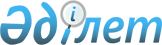 Дизель отынының экспорты туралыҚазақстан Республикасы Үкіметінің 2004 жылғы 20 сәуірдегі N 438 қаулысы

      Қазақстан Республикасының Үкіметі қаулы етеді: 

      1. Қырғыз Республикасының Үкіметі өкілеттік берген "МұнайМырзаОпт" ұйымына 2004 жылғы 10 сәуір - 1 маусымда тұрмыстық пештік отыннан басқа, 15000 (он бес мың) тонна көлемінде дизель отынын (ЕурАзЭҚ СЭҚ ТН коды 2710 19410 0 - 2710 19490 0) Қазақстан Республикасының аумағынан әкетуге рұқсат етілсін. 

      2. Қазақстан Республикасының Кедендік бақылау агенттігі осы қаулының 1-тармағының орындалуы және әкетілетін дизель отынының көлемін есепке алу жөніндегі қажетті шараларды қамтамасыз етсін. 

      3. Осы қаулының орындалуын бақылау Қазақстан Республикасының Энергетика және минералдық ресурстар министрі В.С.Школьникке жүктелсін. 

      4. Осы қаулы қол қойылған күнінен бастап күшіне енеді.        Қазақстан Республикасының 

      Премьер-Министрі 
					© 2012. Қазақстан Республикасы Әділет министрлігінің «Қазақстан Республикасының Заңнама және құқықтық ақпарат институты» ШЖҚ РМК
				